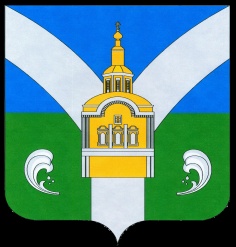 АДМИНИСТРАЦИЯШЕРЬИНСКОГО СЕЛЬСКОГО ПОСЕЛЕНИЯНЫТВЕНСКОГО  МУНИЦИПАЛЬНОГО  РАЙОНАПЕРМСКОГО  КРАЯП О С Т А Н О В Л Е Н И Е25.04.2016 г.				с.Шерья		                 	№ 14-пПорядок предотвращения и урегулирования конфликта интересов для лиц, замещающих муниципальные должностив Шерьинском сельском поселенииВ  целях соблюдения муниципальными служащими администрации Шерьинского  сельского поселения ограничений, запретов и требований о предотвращении или об урегулировании конфликта интересов и исполнения обязанностей, установленных Федеральным законом от 25 декабря 2008 года № 273-ФЗ "О противодействии коррупции" 1. Утвердить Порядок предотвращения и урегулирования конфликта интересов для лиц, замещающих муниципальные должности в Шерьинском сельском поселении (прилагается).2. Обнародовать настоящее постановление в установленном порядке и разместить на официальном Интернет-сайте администрации Шерьинского сельского поселения .3. Контроль за выполнением настоящего постановления оставляю за собой.  Глава Шерьинского сельского поселения                        	П.Д. МосягинПриложение							к постановлению администрации							ШСП  от  25.04.2016  № 14-пПорядок предотвращения и урегулирования конфликтаинтересов для лиц, замещающих муниципальные должностив Шерьинском сельском поселенииОбщие положения1. Под конфликтом интересов понимается ситуация, при которой личная заинтересованность (прямая или косвенная) лица, замещающего муниципальную должность влияет или может повлиять на объективное исполнение им должностных обязанностей и при которой возникает или может возникнуть противоречие между личной заинтересованностью лица, замещающего муниципальную должность и законными интересами граждан, организаций, общества, Российской Федерации, муниципального образования, способное привести к причинению вреда этим законным интересам граждан, организаций, общества, Российской Федерации, , муниципального образования.2. Под личной заинтересованностью лица, замещающего муниципальную должность понимается возможность получения лицом, замещающим муниципальную должность при исполнении должностных обязанностей доходов (неосновательного обогащения) в денежной либо натуральной форме, доходов в виде материальной выгоды непосредственно для лица, замещающего муниципальную должность, членов его семьи и лиц близкого родства или свойства (родители, супруги, дети, братья, сестры, а также братья, сестры, родители и дети супругов), а также для граждан или организаций, с которыми лицо, замещающее муниципальную должность связано финансовыми или иными обязательствами.3. Предотвращение или урегулирование конфликта интересов может состоять в изменении должностного или служебного положения лица, замещающего муниципальную должность, являющегося стороной конфликта интересов, вплоть до его отстранения от исполнения должностных (служебных) обязанностей в установленном порядке и (или) в его отказе от выгоды, явившейся причиной возникновения конфликта интересов.4. В случае, если владение лицом, замещающим муниципальную должность, ценными бумагами, акциями (долями участия, паями в уставных (складочных) капиталах организаций) приводит или может привести к конфликту интересов, указанное лицо обязано передать принадлежащие ему ценные бумаги, акции (доли участия, паи в уставных (складочных) капиталах организаций) в доверительное управление в соответствии с гражданским законодательством Российской Федерации.5. Непринятие лицом, замещающим муниципальную должность, являющимся стороной конфликта интересов, мер по предотвращению или урегулированию конфликта интересов является правонарушением, влекущим увольнение этого лица с занимаемой должности.6. Представитель нанимателя (работодатель), которому стало известно о возникновении у лица, замещающего муниципальную должность личной заинтересованности, которая приводит или может привести к конфликту интересов, обязан принять меры по предотвращению или урегулированию конфликта интересов, вплоть до отстранения этого лица от замещаемой должности на период урегулирования конфликта интересов с сохранением за ним денежного содержания на все время отстранения от замещаемой должности.7. Для обеспечения соблюдения лицами, замещающими муниципальные должности общих принципов служебного поведения и урегулирования конфликта интересов в органе местного самоуправления, в порядке, определяемом нормативными правовыми актами Нижегородской области и муниципальным правовым актом, могут образовываться комиссии по соблюдению требований к служебному поведению лиц, замещающих муниципальные должности и урегулированию конфликтов интересов.II. Порядок предотвращения и урегулирования конфликтаинтересов для лиц, замещающих муниципальные должности1. Лицо, замещающее муниципальную должность, обязано принимать меры по недопущению любой возможности возникновения конфликта интересов.2. Лицо, замещающее муниципальную должность, обязано в письменной форме уведомить своего непосредственного начальника о возникшем конфликте интересов или о возможности его возникновения, как только ему станет об этом известно.3. Представитель нанимателя, если ему стало известно о возникновении у лица, замещающего муниципальную должность личной заинтересованности, которая приводит или может привести к конфликту интересов, обязан принять меры по предотвращению или урегулированию конфликта интересов.4. Предотвращение или урегулирование конфликта интересов может состоять в изменении должностного или служебного положения лица, замещающего муниципальную должность, являющегося стороной конфликта интересов, вплоть до его отстранения от исполнения должностных (служебных) обязанностей в установленном порядке, и (или) в отказе его от выгоды, явившейся причиной возникновения конфликта интересов.5. Предотвращение и урегулирование конфликта интересов, стороной которого является лицо, замещающее муниципальную должность, осуществляются путем отвода или самоотвода указанного лица в случаях и порядке, предусмотренных законодательством Российской Федерации.6. В случае, если лицо, замещающее муниципальную должность владеет ценными бумагами, акциями (долями участия, паями в уставных (складочных) капиталах организаций), он обязан в целях предотвращения конфликта интересов передать принадлежащие ему ценные бумаги, акции (доли участия, паи в уставных (складочных) капиталах организаций) в доверительное управление в соответствии с законодательством Российской Федерации.